§19103.  Finances of the fund1.  Fund assets.  The fund includes all assets, funds and holdings held in the name of, on behalf of or for the benefit of the fund.  This is a nonlapsing fund the sources of which include all appropriations and allocations by the Legislature to the fund; cash, stocks, cash equivalents or the equivalent value of goods and services that are consistent with the guiding principles established under section 19102, subsection 3 from any other source, whether public or private, designated for deposit into or credited to the fund; and interest or other income or assets of the fund.[PL 2001, c. 358, Pt. II, §4 (NEW); PL 2003, c. 20, Pt. TT, §1 (AMD).]2.  Fundraising plan.  The commissioner and the Commissioner of Administrative and Financial Services shall, for the duration of the fund, identify and submit grant and fundraising proposals in support of the priorities of the learning technology plan established pursuant to section 19102 to federal, corporate, foundation or other 3rd-party sources as appropriate.The commissioner and the Commissioner of Administrative and Financial Services shall develop a plan for fundraising and identifying grant sources that is designed to raise sufficient funds to enable the learning technology plan to expand to the secondary school level.  The fundraising plan must identify specific funding sources, as appropriate, timelines and an assessment of the probability of success.In order to preserve the integrity of the educational purposes of the learning technology plan, all fundraising and grant proposals must be consistent with the goals and terms of the learning technology plan.  The commissioner and the Commissioner of Administrative and Financial Services shall develop any necessary guidelines for fundraising and grant proposals in order to carry out this requirement.[PL 2013, c. 533, §16 (AMD).]SECTION HISTORYPL 1999, c. 731, §FFF1 (NEW). PL 2001, c. 358, §II4 (RPR). PL 2003, c. 20, §TT1 (AMD). PL 2013, c. 533, §16 (AMD). The State of Maine claims a copyright in its codified statutes. If you intend to republish this material, we require that you include the following disclaimer in your publication:All copyrights and other rights to statutory text are reserved by the State of Maine. The text included in this publication reflects changes made through the First Regular and First Special Session of the 131st Maine Legislature and is current through November 1, 2023
                    . The text is subject to change without notice. It is a version that has not been officially certified by the Secretary of State. Refer to the Maine Revised Statutes Annotated and supplements for certified text.
                The Office of the Revisor of Statutes also requests that you send us one copy of any statutory publication you may produce. Our goal is not to restrict publishing activity, but to keep track of who is publishing what, to identify any needless duplication and to preserve the State's copyright rights.PLEASE NOTE: The Revisor's Office cannot perform research for or provide legal advice or interpretation of Maine law to the public. If you need legal assistance, please contact a qualified attorney.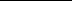 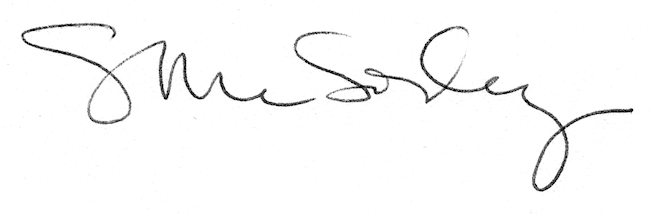 